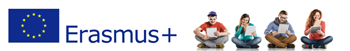 ERASMUS+ КЉУЧНА АКЦИЈА 1 – КРЕДИТНА МОБИЛНОСТПРВИ ПОЗИВ ЗА СТИПЕНДИРАНУ СТУДЕНТСКУ МОБИЛНОСТ НА  УНИВЕРЗИТЕТУ “СЕНТ ИШТВАН”, БУДИМПЕШТА, МАЂАРСКАКонкурс је отворен за:Студенте Пољопривредног факултета Универзитета у Новом Саду  на основним академским студијамаОбласти :  0812 - ХортикултураТрајање конкурса: 12. децембар – 20. децемар 2016. Документација за пријаву кандидата (обавезна):Пријавни Ерасмус+ формулар за студенте Копија прве странице пасошаМотивационо писмо на енглеском језику (1 страницa)Биографија студента на енглеском језику (препоручљиво је користити Europass модел)Препис оцена на српском језику, уз превод на енглескиКопија дипломе/диплома уколико их кандидат поседујеДоказ о знању страног језика: енглески или мађарски језик је обавезан; очекивани ниво је најмање Б2 Предлог уговора о учењу (списак предмета које кандидат намерава да похађа у периоду мобилности, а који ће касније, уколико је кандидат одабран, постати званичан Erasmus+ Learning Agreement) Писмо препоруке на енглеском језику од универзитетског професора са УНС-а.Пријаве се достављају на:  dkrajinovic@polj.uns.ac.rs  са напоменом Пријава за Ерасмус+ мобилност на Универзитету Сент Иштван.ROK:  20. децембар 2016. године 15:00 часоваНакон завршетка конкурса, апликације кандидата који прођу техничку проверу и евалуацију од стране институционалних Ерасмус+ координатора УНС-а, биће достављене Универзитету Сент Иштван као номинације за стипендирану мобилност. Универзитет Сент Иштван одлучује о финалној селекцији кандидата сходно броју стипендија намењених Универзитету у Новом Саду. Трајање мобилности: 5 месеци (летњи семестар 2016/2017)Износ стипендије: 750 ЕУР месечно плус трошкови путовања 180 ЕУР по особиТрошак обавезног здравстваног осигурања у току трајања мобилности није покривен стипендијом у оквиру програма Еразмус+.